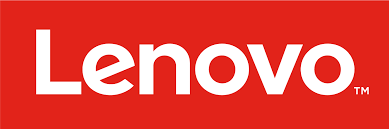 Lenovo est une entreprise, classée au Fortune Global 500, de plus de 57 000 salariés répartis dans 180 marchés avec un chiffre d’affaires annuel de plus de 50 milliards USD. Leader des technologies innovantes dédiées aux marchés grand public et professionnels, Lenovo développe un portefeuille de services et de produits sécurisés et de haute qualité incluant les ordinateurs personnels (y compris les marques légendaires Think et YOGA multimode), les stations de travail, les serveurs, les dispositifs de stockage, les réseaux, les solutions logicielles (notamment ThinkSystem et ThinkAgile), les téléviseurs intelligents et toute une gamme d’appareils mobiles tels que les smartphones (dont la marque Motorola), les tablettes et les applications. Un engagement fort de l’entrepriseLa politique de diversité de Lenovo vise à créer un environnement offrant des opportunités égales pour tous les collaborateurs à travers le monde, et en particulier pour les femmes qui sont moins nombreuses dans le secteur informatique. Pour cela, Lenovo mène des initiatives visant à attirer et à retenir des femmes de talent sur la seule base de leurs compétences, de leur potentiel et de leur engagement. Cette ambition s’inscrit dans la culture de l’entreprise fondée sur le respect des différences et la valorisation de la diversité considérée comme l’ADN de l’entreprise, source de performance et de compétitivité.    Lenovo a créé une fondation destinée à favoriser l’éducation dans les STEM pour toutes les populations, notamment les plus défavorisées et a conclu en EMEA un partenariat avec United Way pour soutenir des projets visant à réduire la fracture numérique. Lenovo développe aussi de nombreuses initiatives encourageant la féminisation des filières scientifiques et technologiques pour inciter plus de jeunes filles à choisir ces métiers et pour attirer - et retenir - plus de femmes dans l’industrie de la technologie.   Au niveau mondial, Lenovo compte 36,2 % de femmes dont 27,4% dans des postes d’ingénieurs ou technique et 18,5% à des postes de direction avec l’objectif d’atteindre 20% en 2020. Un programme mondial de développement des hauts potentiels féminins a été mis en place afin d’accroître le nombre de femmes aux postes de direction.  En EMEA où le taux de féminisation des équipes diffère selon les régions, l’équipe de direction s’est engagée à accroître le nombre de femmes, notamment dans les positions commerciales et de management. La filiale française compte 41% de femmes. Le réseau WILL (Women in Lenovo Leadership) a été créé en 2007 par Catherine Ladousse et un groupe de femmes dirigeantes dans le but de favoriser la mixité des équipes et d’accroître le nombre de femmes au sein des équipes de management. Le réseau WILL organise des événements et développe des initiatives destinées à permettre aux femmes de mieux gérer leur vie professionnelle et leur carrière grâce à des programmes de « coaching » et « mentoring ». En EMEA, Lenovo a développé des partenariats stratégiques démontrant son engagement pour la mixité, comme le partenariat depuis 2006 avec le « Women’s Forum for the Economy and Society » dont ont bénéficié près de 500 femmes, l’initiative « Women in Africa » dédiée à la région Afrique et Moyen Orient, et un programme de 18 mois de mentoring et coaching pour les jeunes talents organisé avec un réseau européen « Women in Leadership (« WIL »). Enfin, Lenovo France a signé un acte d’engagement commun à plus de 50 entreprises pour lutter contre le sexisme dit ordinaire au travail #StOpE.Lenovo’All, le réseau interne diversité chez Lenovo France a été créé en 2008 dans le cadre du réseau WILL avec pour objectifs :* Animer un réseau ouvert et inclusif* Renforcer la diversité au sens large au sein de Lenovo France * Favoriser une atmosphère de travail respectueuse et stimulante * Proposer des actions locales et concrètesLenovo est membre du Cercle InterElles depuis 2005 à la suite de l’acquisition par Lenovo Chine de la division micro-informatique d’IBM et l’internationalisation du groupe. 